О внесении изменений   в  Положение о бюджетном процессе в сельском поселении Татлыбаевский сельсовет муниципальном районе Баймакский район Республики Башкортостан	В соответствии с внесенными изменениями в Бюджетный кодекс Российской Федерации, Совет сельского поселения Татлыбаевский сельсовет муниципального района Баймакский район Республики Башкортостан,РЕШИЛ:Внести следующие  изменения в  Положение о бюджетном процессе в сельском поселении Татлыбаевский сельсовет муниципальном районе  Баймакский  район Республики Башкортостан (далее – Положение), утвержденное решением Совета сельского поселении Татлыбаевский сельсовет №124 от 31.01.2014г. (с изменениями утвержденными решением Совета СП Татлыбаевский сельсовет №143 от 29.07.2014г. «О внесении изменений в Положение о бюджетном процессе в сельском поселении Татлыбаевский сельсовет муниципального района Баймакский район Республики Башкортостан»):Пункт 3 статьи 7 Положения дополнить абзацем следующего содержания:
«Финансовый орган поселения утверждает перечень кодов видов источников финансирования дефицитов бюджетов, главными администраторами которых являются органы местного самоуправления и (или) находящиеся в их ведении казенные учреждения.»;В пункте 1 статьи 14 Положения после слов «и мотоциклов» дополнить словами «,  винодельческих продуктов, произведенных из выращенного на территории Российской Федерации винограда»;В статье 16 Положения:а) в абзаце первом слово «Бюджетные» заменить словами «1. Бюджетные»;б) в абзаце втором слова «Объекты   капитального строительства» заменить словами «2. Объекты капитального строительства»;в) в абзаце третьем слова «Бюджетные инвестиции» заменить словами «3. Бюджетные инвестиции»;г) в абзаце четвертом слова «Не допускается» заменить словами «4. Не допускается»;д) в абзаце четвертом после слов «вложений в объекты муниципальной собственности» дополнить словами «, за исключением случаев, предусмотренных пунктом 5 настоящей статьи»;е) дополнить абзацем пятым следующего содержания: «5. При исполнении соответствующего бюджета допускается предоставление бюджетных инвестиций в объекты муниципальной собственности, указанные в абзаце первом настоящего пункта, в случае изменения в установленном порядке типа бюджетного или автономного учреждения или организационно-правовой формы муниципального унитарного предприятия, являющихся получателями субсидий, предусмотренных статьей 78.2 Бюджетного кодекса Российской Федерации, на казенное учреждение после внесения соответствующих изменений в решение о предоставлении субсидий на осуществление капитальных вложений в указанные объекты с внесением соответствующих изменений в ранее заключенные бюджетным или автономным учреждением,  муниципальным унитарным предприятием договоры в части замены стороны договора - бюджетного или автономного учреждения, муниципального унитарного предприятия на казенное учреждение и вида договора - гражданско-правового договора бюджетного или автономного учреждения, муниципального унитарного предприятия на муниципальный контракт.»;В пункте 2 статьи 20 Положения слова «двух месяцев» заменить словами «трех месяцев»;В пункте 6 статьи 24 Положения:а) слова «ежеквартальному и» исключить;б) слово «отчетам» заменить слово «отчету»;Пункт 4 статьи 28 Положения изложить в следующей редакции:«4. Предоставление   муниципальной гарантии, а также заключение договора о предоставлении   муниципальной гарантии осуществляется после представления принципалом и (или) бенефициаром в Администрацию  поселения, либо агенту, привлеченному в соответствии с бюджетным законодательством, полного комплекта документов согласно перечню, устанавливаемому Администрацией поселения.»;Абзац 1 пункта 1 статьи 36 Положения изложить в следующей редакции:«Проект местного бюджета составляется на основе источников, указанных в ч.2 ст. 172 Бюджетного кодекса Российской Федерации, в частности на основе проекта прогноза социально-экономического развития поселения (далее – прогноз социально-экономического развития поселения) в целях финансового обеспечения расходных обязательств»;Подпункт 9 абзаца 1 статьи 39 Положения изложить в следующей редакции:«9. Паспорта муниципальных программ (проекты изменений в указанные паспорта),в случае утверждения  решением о бюджете распределения бюджетных ассигнований по муниципальным программам и непрограммным направлениям деятельности к проекту решения о бюджете.»;Подпункт 11 статьи 39 Положения считать подпунктом 12;Дополнить статью 39 Положения подпунктом 11 следующего содержания:«11. Реестры источников доходов местного бюджета».Опубликовать настоящее решение на официальном сайте сельского поселения Татлыбаевский сельсовет муниципального района Баймакский район Республики Башкортостан.Глава сельского поселения 					Р.А.ИдрисовБАШ?ОРТОСТАН  РЕСПУБЛИКА№Ы БАЙМА?  РАЙОНЫМУНИЦИПАЛЬ   РАЙОНЫНЫ*ТАТЛЫБАЙ   АУЫЛ   СОВЕТЫАУЫЛ   БИЛ»М»№ЕСОВЕТЫ453656 Татлыбай ауылы,;изз2т Татлыбаев урамы, 48АТел. (34751) 4-45-25, 4-45-38.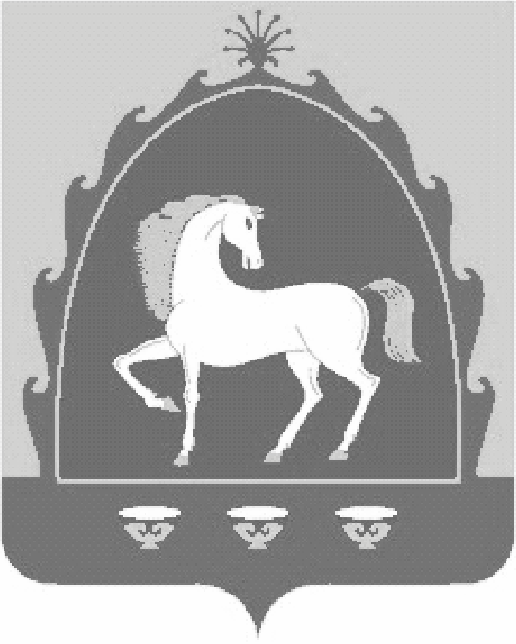 СОВЕТСЕЛЬСКОГО   ПОСЕЛЕНИЯ ТАТЛЫБАЕВСКИЙ   СЕЛЬСОВЕТ МУНИЦИПАЛЬНОГО   РАЙОНА БАЙМАКСКИЙ  РАЙОН РЕСПУБЛИКИ БАШКОРТОСТАН453656 село Татлыбаево,ул. Гиззат Татлыбаева, 48АТел. (34751) 4-45-25, 4-45-38.?АРАР«18»февраль 2016й.       №31РЕШЕНИЕ«18»февраля 2016 г.